Notulen Locatie: de Waerschut Datum: woensdag 13 april 2015Tijd:	20.30 - 22.00 uurAanwezigen:Edwin van Dieeen(bestuur, vz), Jaap Geluk (bestuur, penningmeester), Ton Bouman, Aart van Driel, Wim van den Broek, Tom Arbman, Paul Absil, Irma de Carpentier, Ed Catijn, Esther Bunschoten, Hans Rombouts, Joyce Rijken, Janine Kroeze, Dick van Loon en Dennis WillemsenOpeningDe voorzitter opent om 20.30 uur de vergadering en heet iedereen welkom.
Voorstellen nieuwe bestuurAangezien dit de eerste keer is dat de vergadering wordt geleid door het nieuwe bestuur, is er eerst een voorstelrondje van de bestuursleden. Dhr. Willemsen is formeel nog geen lid van het bestuur maar hij werkt al wel mee en tijdens de vergadering wordt zijn toetreding tot het bestuur bekrachtigd door de vergadering.
Afscheid oud bestuurNamens het huidige bestuur bedankt de voorzitter het oude bestuur voor haar inzet de afgelopen jaren en voor wat er allemaal bereikt is. Als symbool wordt er een bronzen beeldje overhandigd aan de voormalige bestuursleden. Oud voorzitter Janine Kroezen vertelt nog wat anekdotes over de afgelopen jaren en met name over het kunstwerk (“in de verte een zwaan”) en wat er allemaal aan vooraf ging voordat het ook daadwerkelijk gerealiseerd was. 
Mededelingende oneven kant van de singel gaat weer open om reparaties te doen aan de rioleringeen van de aanwezigen heeft nog een ordner van de kunstcommissie.de website is inmiddels weer op orde en bij google staan we weer bovenaan.
Visie nieuw bestuurDe voorzitter vertelt de visie van het nieuwe bestuur:We zijn een ander bestuur dan voorgaande besturen. Wat moet u zich daar bij voorstellen? Is dat kritiek op voorgaande besturen? Nee juist niet, het is vanuit bewondering voor de daadkracht, het enthousiasme en de vasthoudendheid van voorgaande besturen waarom wij zeggen anders te zijn. Wij zullen niet zoveel zelf organiseren. Wij zullen wel de vereniging overeind houden, zorgen dat we bij de gemeente en instellingen aan tafel blijven worden gevraagd als het gaat om belangrijke thema's hier en wij zullen ruimte bieden aan andere bewoners die onder de vlag van de vereniging activiteiten willen organiseren. En als deze bewoners ook in het bestuur willen komen: ze zijn welkom!Volgens ons streven we dezelfde doelen na als onze voorgangers: we zetten ons in voor een plezierig leefklimaat hier aan de singel, waar veiligheid een belangrijk thema is dankzij de ligging bij het station, waar bewoners elkaar leren kennen en waar mogelijk ook helpen. Gemeente, wijkagent, de Provenier, de ondernemers in de straat, de actieve bewoners aan de Spoorsingel, het zijn allemaal natuurlijke partners voor ons.Waar moet u aan denken wat we concreet gaan doen:- welkom aan nieuwe bewoners (geef het ons door!)- contact met gemeente over inrichting Proveniersplein- contact met wijkagent over veiligheid- contact met Middin over De Provenier- 1 activiteit per jaar waar bewoners elkaar kunnen ontmoeten op de singel (barbecue / ...)- de traditionele jaarvergadering in april waar ruimte is voor bewoners om hun ideeën ook in te brengen en initiatieven op te zetten met andere bewoners.En we denken na over een groot feest in 2017, als de vereniging 25 jaar bestaat.Activiteiten 2015 – 2017Er wordt onder leiding van de voorzitter een discussie gehouden over eventuele activiteiten die de komende jaren georganiseerd kunnen wordenRaamkunst – in 2015 komt er geen raamkunst. De periode om dit te regelen is te kort omdat het volledig afhankelijk is van subsidies. Ook is het de vraag of er nog genoeg animo is bij de bewoners om dit weer op te pakken. Roeiwedstrijd – het idee is om, wanneer de provenierssingel en de spoorsingel zijn verbonden, een roeiwedstrijd te houden. Er wordt geopperd om hier eventueel ook de zwaantjes uit Plasweijkpark voor te gebruiken. Borrel – de maandelijkse bewonersborrel wordt slecht bezocht en het voorstel is om ipv een maandelijkse borrel meer spontane borrels te doen zoals na het schoonmaken van de singel of andere activiteiten. Wel wordt er geopperd om toch een halfjaarlijkse borrel te houden. Het bestuur zal dit op zich nemen.Groenbeheer – Paul geeft aan dat hij wel weer het groenbeheer wil gaan doen. Verschillende mensen geven aan dat ze wel willen meehelpen. Het schijnt zo te zijn dat er ook nog een schuurtjes is met gereedschappen. (de voorzitter gaat hier achteraan). Ook wordt een oproep gedaan om mensen met honden aan te spreken op het achterlaten van hondendrollen, er zijn voldoende voorzieningen op de singel om dit op te ruimen maar de meeste mensen vertikken dit. De fietsnietjes bij de brug zorgen ervoor dat mensen met rollators en rolstoelen er niet meer langs kunnen. Het bestuur zal dit opnemen met Anne Mollema om te kijken wat hier nog mogelijk is.Singelfeest – afgelopen jaar is het singelfeest goed bevallen en het voorstel wordt gedaan om ook dit jaar weer een Proveniersproeverij te houden. Ook zou er een jaarlijkse BBQ kunnen komen om toch het contact met de buurt te kunnen houden.De voorzitter geeft aan dat het slagen van de verschillende initiatieven afhankelijk is van de bereidheid van de singelbewoners om het te organiseren. 
Begroting / Contributie 2015 – 2016


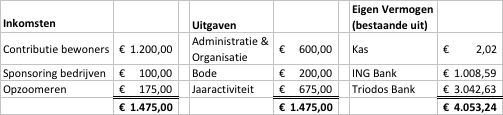 De penningmeester presenteert de begroting en de contributie wordt vastgesteld op tenminste 15 euro per adres. Om de begroting dus rond te krijgen betekent dit dat minimaal 80 adressen contributie moeten bijdragen. Janine merkt op dat de drukkosten voor de bode nu gesponsord worden en nu in de kosten terecht gaan komen. Ook wordt het voorstel gedaan om subsidies al op te nemen in de begroting. Sandra Lansdaal (cultuurschout) kan deze subsidies regelen. De penningmeester zal contact met haar opnemen. Wellicht kan ook het Oranjefonds nog wat betekenen. De begroting wordt door de vergadering goedgekeurd.Fotoarchief Oproep oude foto’s singelvereniging t.b.v. de websiteEr wordt door de voorzitter een oproep gedaan om zoveel mogelijk foto’s van de singel naar het bestuur te sturen zodat deze op de website gezet kunnen worden.Notulen vorige vergaderingDe notulen van de vergadering van 14 januari 2015 worden zonder opmerkingen en toevoegingen vastgesteld.RondvraagWim heeft een opmerking over de gevelgrindjes aan het eind van de singel en wil dat het bestuur dit oppakt. De voorziter geeft aan dat het bestuur dit niet zal doen omdat er al een brief over is gestuurd.Dick uit zijn teleurstelling over het singelplan en stelt voor om samen met de spoorsingelvereninging een brief te schrijven aan de wethouder. De voorzitter geeft aan dit een goed idee te vinden en dat op te pakken.Hans vraagt of er iemand van het bestuur aanwezig zal zijn bij de vergadering van de bewonersvereniging provenierswijk. Deze vereniging spreekt namens de hele wijk maar hun mening over de diverse thema’s wordt niet gedeeld door de provenierssingelvereniging. De voorzitter geeft aan te kijken of iemand van het bestuur daarbij aanwezig kan zijn.SluitingOm 22.07 uur sluit de voorzitter de vergadering en bedankt alle aanwezigen voor hun positieve bijdrage.Algemene vergadering Vereniging Bewoners Provenierssingel (VBP) 14 januari 2015Opening en welkomDe voorzitter heet alle aanwezigen van harte welkom. Zij benadrukt het belang van de vergadering omdat het voortbestaan van de VBP in het geding is en het prettig is als zoveel mogelijk bewoners meedenken en beslissen over een mogelijk vervolg. Zij geeft aan dat de bestuursleden tijdens de Jaarvergadering in april 2014 aangekondigd hebben te zullen aftreden in 2015. Het bestuur had al via de Proveniersbode en via buurtbijeenkomsten gezocht naar nieuwe bestuursleden, maar helaas bleken er geen bewoners te zijn die de bestuursfuncties over wilden nemen. Voor vanavond dus de vraag wat ons te doen staat.Bij de start van de vergadering wordt door de aanwezigen het bestuur gecomplimenteerd met het zeer geslaagde Singelplanfeest en Raamkunst 2014.Verslag Jaarvergadering 2014Met een toevoeging van een opmerking van Hans Rombouts m.b.t. bestemming van de verenigingsgelden in geval van opheffen van de VBP werd het verslag Jaarvergadering 2014 goedgekeurd.Financieel jaarverslag 2013 en 2014De voorzitter memoreert het overlijden van Bert Moerkerk in april vorig jaar. Bert was de penningmeester en hij werd en wordt zeer gemist. Irma heeft zijn taak overgenomen en presenteert nu de Financiële jaaroverzichten van zowel 2013 als 2014. Beiden worden door de vergadering goedgekeurd. De kascommissie, bestaande uit Tom Arbman en Hans Schoen geeft aan dat zij geen onregelmatigheden heeft aangetroffen in de boeken. Zij wordt, onder dankzegging voor de verleende dienst, decharge verleend.Voortbestaan van de VBPVan te voren waren er een aantal opties voor opheffen of continueren van de VBP met de uitnodiging voor deze vergadering bij alle bewoners in de brievenbus gedaan.De opties werden besproken en andere ideeën werden geïnventariseerd.De opties waar over gesproken werd waren:- opheffen van de VBP;- de VBP een jaar laten ‘sluimeren’;- doorgaan op projectbasis;- aansluiten bij de Bewonersvereniging Provenierswijk.Een goede reden om de vereniging op te heffen is dat het doel van de vereniging misschien bereikt is: een veilige, opgeknapte, goed onderhouden singel, waar bewoners elkaar weten te vinden als er problemen zijn. Na een intensieve en opbouwende discussie bleek dat enerzijds een grote tegenstand tegen het opheffen van de VBP te bestaan, en tegelijkertijd kwam er ruimte voor oplossingen en kwamen zaken samen. Het huidige bestuur heeft veel activiteiten georganiseerd, maar dat hoeft een nieuw bestuur absoluut niet af te schrikken. Een nieuw bestuur bepaalt zelf of en zo ja welke activiteiten zij wil organiseren en hoe zij de vereniging met de bewoners samen verder vorm wil geven. Tot ieders vreugde meldden 2 bewoners zich ter plekke als nieuw bestuurslid, n.l.Jaap Geluk en Edwin van Dieën. Jaap gaf aan belangstelling te hebben voor de functie van penningmeester en Edwin gaf te kennen de voorzittersrol te willen gaan vervullen. De vergadering gaf met hand opsteken te kennen beide bewoners als nieuwe bestuursleden te verwelkomen. Volgens de statuten worden zij nu (met het verschijnen van de Proveniersbode in februari 2015) voorgedragen als bestuurslid. Leden van de VBP kunnen gedurende 6 weken bezwaar aantekenen. Is er geen bezwaar dan zijn zij op dat moment als bestuurslid gekozen. Dankzij deze positieve input gaven 7 bewoners zich op als medewerker bij projecten/activiteiten: Tom Arbman, Esther Bunschoten, Wim van den Broek, Constance Hintjes, Annemiek Ouwerkerk, Monika Rieke en Hans Rombouts. Het “oude” bestuur gaf aan heel erg blij en opgelucht te zijn met deze positieve ontwikkeling. De oude en nieuwe bestuursleden hebben afgesproken dat voor half februari de bestuurszaken zijn overgedragen. Bewoners worden via de Proveniersbode en de website op de hoogte gehouden.RondvraagIn de rondvraag werd opgemerkt dat het “oude“ bestuur mooie dingen heeft gerealiseerd. SluitingOm circa half 10 sluit de voorzitter de vergadering.